La industria de manejo de granos es una industria de alto riesgo donde los trabajadores pueden ser expuestos a numerosos riesgos serios y que amenazan la vida, incluyendosofocación por engullido y atrapamiento en contenedores de granos.caídas desde alturas.lesiones de aplastamiento y amputaciones por el equipo para manejo de granos.todas las anteriores.La fuente principal de combustible para explosiones en el manejo de granos es _________ porque es altamente combustible.asbestoarenapolvo de granosaguaLos trabajadores en cualquier superficie de caminado/trabajo con un lado u orilla sin protección que este a 4 pies o más por encima de un nivel inferior debe ser protegido de caídas. VerdaderoFalsoLos trabajadores menores a ______ años tienen prohibido entrar a contenedores de granos. 16182125Pruebe el aire dentro de un contenedor o silo antes de entrar por la presencia de gases combustibles y tóxicos y determine si hay suficientedióxido de carbono.oxigeno.polvo de granos.hidrogeno.La industria de manejo de granos es una industria de alto riesgo donde los trabajadores pueden ser expuestos a numerosos riesgos serios y que amenazan la vida, incluyendosofocación por engullido y atrapamiento en contenedores de granos.caídas desde alturas.lesiones de aplastamiento y amputaciones por el equipo para manejo de granos.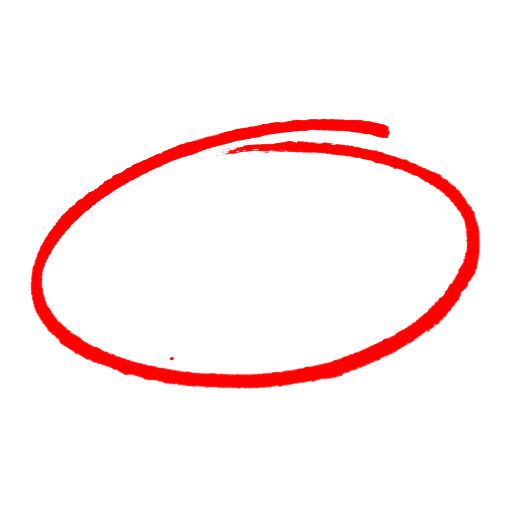 todas las anteriores.La fuente principal de combustible para explosiones en el manejo de granos es _________ porque es altamente combustible.asbestoarenapolvo de granosaguaLos trabajadores en cualquier superficie de caminado/trabajo con un lado u orilla sin protección que este a 4 pies o más por encima de un nivel inferior debe ser protegido de caídas. VerdaderoFalsoLos trabajadores menores a ______ años tienen prohibido entrar a contenedores de granos. 16182125Pruebe el aire dentro de un contenedor o silo antes de entrar por la presencia de gases combustibles y tóxicos y determine si hay suficientedióxido de carbono.oxigeno.polvo de granos.hidrogeno.SAFETY MEETING QUIZPRUEBA DE REUNIÓN DE SEGURIDADSAFETY MEETING QUIZPRUEBA DE REUNIÓN DE SEGURIDAD